Уполномоченныйпо правам ребенкав школеОтделениешколы1 2 Ф.И.О.Бакланова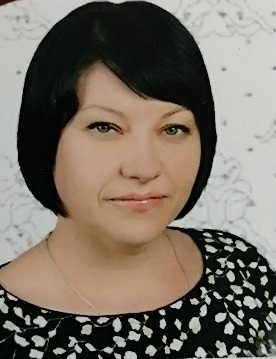  Лариса ВитальевнаКоробова 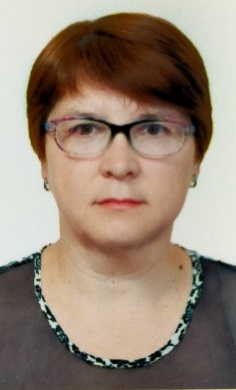 Елена Борисовнаe-maillarisa_baklanova@mail.ruelenacorobova@yandex.ruтелефон8-905-507-74-638-903-610-64-35